Грип — це високозаразне вірусне захворювання з можливістю тяжких ускладнень та ризиком смерті. Традиційним способом попередження захворювання на грип є вакцинація.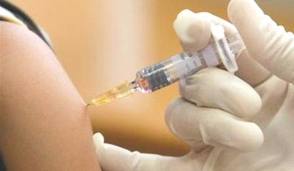 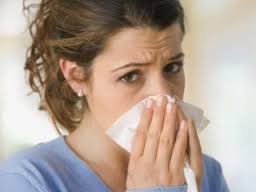 Вакцинація як засіб профілактики грипу має особливе значення для людей, які належать до груп ризику. Для цих людей грип становить найбільшу небезпеку, а вчасна регулярна профілактика здатна врятувати життя.До груп ризику входять:- діти до 5 років (особливо — діти до 2 років);                                                     - вагітні жінки;                                                                                             - люди віком від 65 років;                                                                             Для цих людей грип становить особливу загрозу,- люди з надмірною вагою;                                                                          оскільки стан їхнього організму суттєво зменшує- хворі на діабет;                                                                                           шанс не лише одужати без ускладнень, а й вижити.- хворі на хронічні серцево-судинні захворювання;- хворі на хронічні захворювання легенів;- люди з іншими тяжкими хронічними захворюваннями;- люди, що перебувають на імуно-супресивній терапії.    					 Крім того, існують професійні групи ризику:- медичні працівники,							У цих людей немає ніякої можливості уникнути перебування- вчителі й вихователі,							  поряд із хворими людьми, тому для них особливе значення - продавці,	                              						             мають усі без винятку засоби попередження- водії громадського транспорту,	                                                                захворювання і профілактики грипу	- усі, хто працює в багатолюдних місцях.Вакцинація населення проти грипу здійснюється  в кабінетах щеплень, що розташовані в амбулаторіях центрів первинної медико-санітарної допомоги після огляду лікарем та за умови придбання вакцини в аптеках міста.КЗ «Криворізький Центр здоров’я» 2013 рік